Несколько слов об отце.                 22 июня 1941 года  началась  война.           Перед самой войной, в июне  1941 года отец  защитил  диплом  инженера связи, работал третий год в ЛОНИИС (Ленинградское Отделение Научно Исследовательского Института Связи).  В первые дни  войны ушёл добровольцем в армию.          Его инженера  связи, направили  на передовую в артиллерию, в штаб артполка на связь 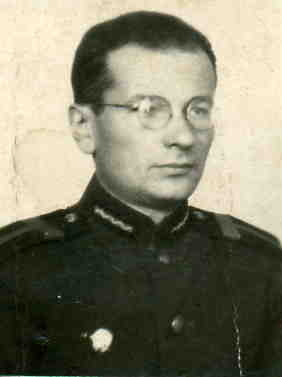 и с этого момента  и … «…до конца войны в Курляндии служил на Ленинградском фронте, в качестве  сержанта войск связи, обслуживающих  Штаб артиллерии фронта.                                                       С января 1942 года работал ответственным связистом                                                  штаба фронта, а с 1945 года адъютантом  командующего                                                  артиллерией ленинградского  Военного Округа».                                                   Грамотных  инженеров связи в штабах  всех уровней  очень не                                                 хватало, а отец, «..инициативный, исполнительный на фронте                                                   был незаменимым связистом, способным при любом прорыве                                                  связи связаться с любым штабом.                                                  В Выборгской операции 1944 года на НП больной, без пищи,                                                  пробыл без смены двое суток и обеспечил бесперебойную связь                                                  командующего артиллерией фронта с подчинёнными                                                   соединениями и штабами»* и т.д.                                                        Это я много позже, вычитал случайно  из характеристики,                                                       данной  отцу  его последним  военным  начальником,                                                        командующим  артиллерией  Ленинградского фронта                                                      генерал- полковником  Г. Ф. Одинцовым.           Эта  характеристика  помогла мне понять,  каким образом  отец  прошел путь от связиста  передовой,  инженера связи полка, до инженера связи  штаба артиллерии фронта, а затем  и стал  адъютантом  командующего  артиллерией фронта.             От самого  отца  я услышал рассказ  об этом  в канун сорокалетия  Победы.             К 60-летию Победы в память об отце я написал песню  «Мы обеспечивали связь».Нас для успехов в битвах создавали.                      Мы делали войска единым целым:    Нужны мы были армии всегда.                                Войскам мы обеспечивали связь.  Хоть первыми в атаку не вставали  И штурмом мы не брали города.                              Не все мы до Берлина дошагали. Но чтобы операция любая .                                       Нас ранило, контузило не раз.                               Была успешной и не сорвалась,                                Не раз друзья связисты погибали                                 Свой долг армейский, свято исполняя,                    Соединяя  порванную связь.Войскам мы обеспечивали связь.                             Войне конец. Победа состоялась.                                                                                      Мы верили, и вот она сбылась.Мы шли везде, где только шла пехота.                    В победе этой есть и наша малость;Разведка в тыл врага не шла без нас.                       Войскам смогли мы обеспечить связь.Нас не пугал ни снег, ни топь болота,   Мы под огнём работали не раз. 	              С катушкой, с телефонным аппаратом Через любой бурьян, любую грязь  Связисты - офицеры и солдаты – Войскам мы обеспечивали связь.  В штабах у аппаратов телефонных Часами голос не щадя совсем Девчоночки в ефрейторских пагонах       Искали связь, дозваниваясь всем.Без нас не начинались артобстрелы, Без нас стрельба по целям не велась,